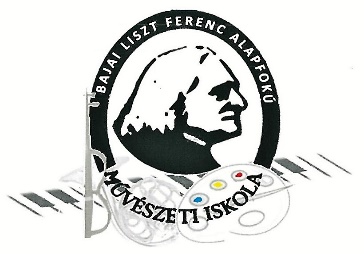 BAJAI Liszt Ferenc Alapfokú Művészeti Iskola        		                    6500 Baja, Dózsa György út 18. : +36 79 325-550email: bajazongora@gmail.comJelentkezési lap *X. Nemzetközi Zongora Négy-, Hatkezes és Kétzongorás Tanulmányi Verseny2024. április 13. (szombat)Jelentkezési határidő: 2024. március 1. A művek jellege (a megfelelő aláhúzandó):négykezes             hatkezes             kétzongorásDátum: _____________________________      Igazgató aláírása, az iskola pecsétje:____________________________________*KÉRJÜK A JELENTKEZÉSI LAPOT OLVASHATÓAN, NYOMTATOTT BETŰKKEL KITÖLTENI! Postai úton:  Bajai Liszt Ferenc AMI - X. Négykezes Verseny, 6500 Baja, Dózsa György út 18. címre,vagy szkennelve:  bajazongora@gmail.com címre kérjük elküldeni.játékosjátékosjátékosNÖVENDÉKEK NEVE:NÖVENDÉKEK ÉVFOLYAMA: FELKÉSZÍTŐ TANÁR(OK): MŰVÉSZETI ISKOLA NEVE:Elérhetőség, email cím:Telefonszám: MŰSOR:IDŐTARTAM: 